Жители МО Светлый сельсовет Сакмарского района Оренбургской области приняли активное участие в акциях «Тепло родного дома» и «Тепло для героя», собранные продукты и теплые вещи переданы в РДК «Юность».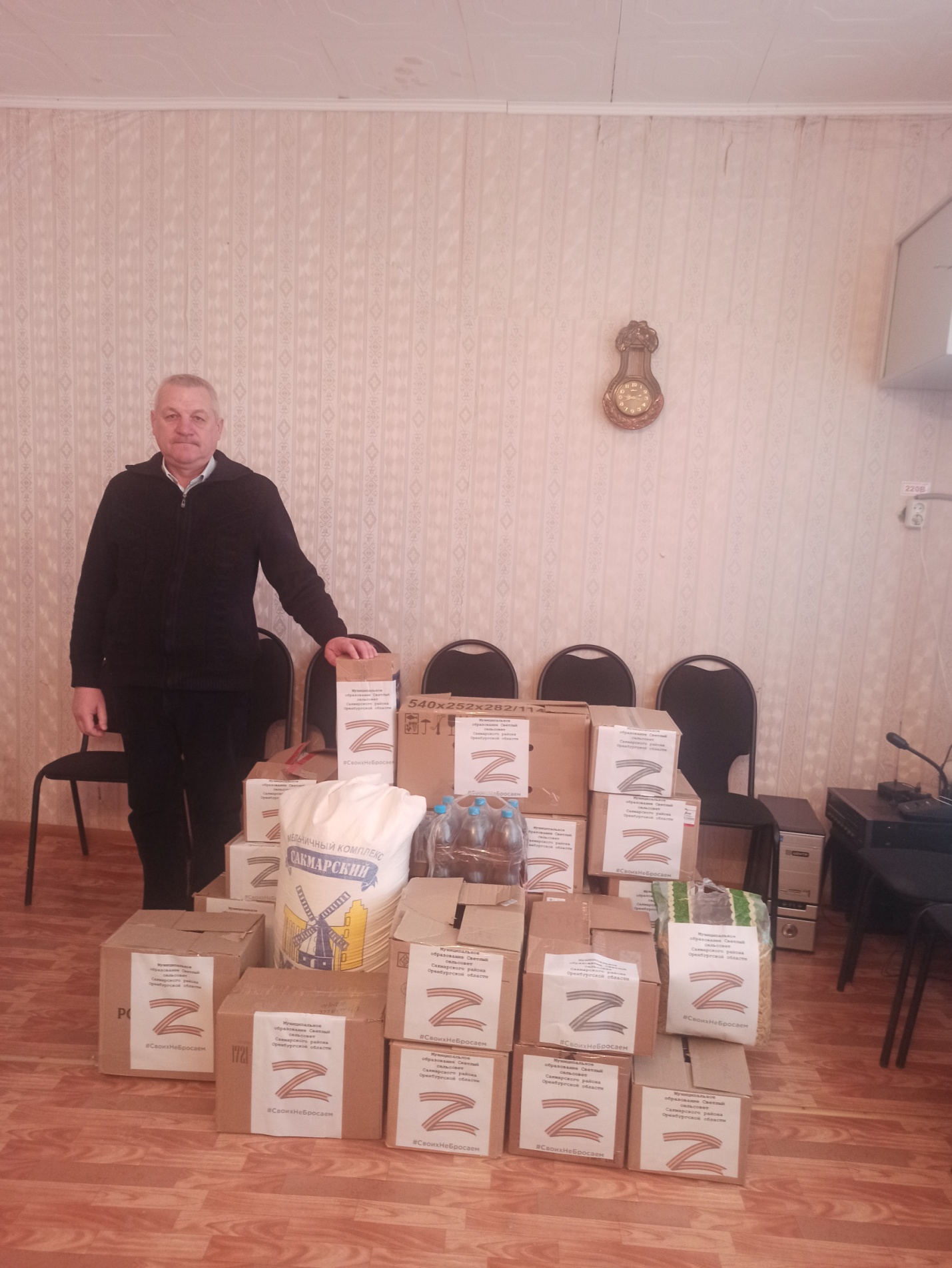 